Anul școlar: 2017 – 2018Unitatea de învățământ: .......................................................................Profesor: ...............................................................................................Aria curriculară: Limbă și comunicare – limbi moderneDisciplina de învățământ: Limba modernă 1. Limba engleză – studiu intensivClasa: a V-aManualul utilizat: Limba modernă 1. Limba engleză –studiu intensiv. Clasa a V-a, autori: Ben Goldstein, Ceri Jones, David McKeegan, Cristina Rusu,Diana Todoran, Editura Art, București, 2017Număr de ore pe săptămână: 4 orePLANIFICARE CALENDARISTICĂ ANUALĂ LA LIMBA ENGLEZĂ (L1 – intensiv)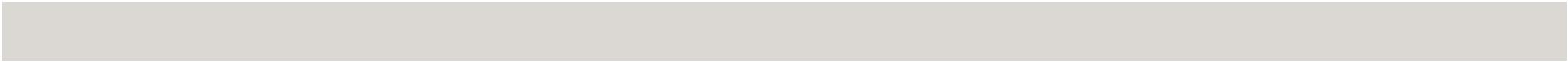 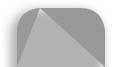 1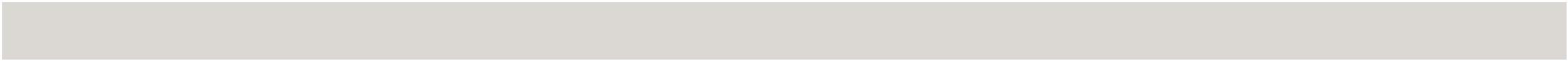 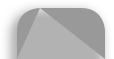 2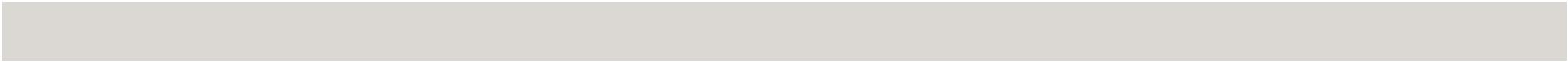 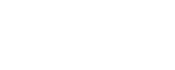 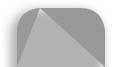 3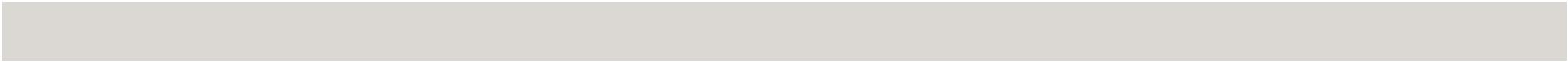 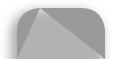 4Competenţe generaleReceptarea de mesaje orale în diverse situaţii de comunicareExprimarea orală în diverse situaţii de comunicareReceptarea de mesaje scrise în diverse situaţii de comunicareRedactarea de mesaje în diverse situaţii de comunicareCompetenţe specifice şi exemple de activităţi de învăţare1. Receptarea de mesaje orale în diverse situaţii de comunicare1.1. Identificarea informaţiilor esenţiale din fragmente scurte orale, referitoare la aspecte cotidiene previzibile, atunci când se vorbește rar și clar1.2. Identificarea semnificaţiei generale a mesajelor orale curente, clar și rar articulate1.3. Identificarea semnificaţiei unor schimburi verbale uzuale și clar articulate, în situaţia în care interlocutorul oferă ajutor pentru a facilita înţelegerea1.4. Implicarea în recunoașterea și utilizarea unor elemente specifice de cultură și civilizație2. Exprimarea orală în diverse situaţii de comunicare2.1. Realizarea unei expuneri scurte, exersate, pe baza unor imagini în contexte uzuale/familiare2.2. Prezentarea simplă a unei persoane/a unui personaj2.3. Oferirea de răspunsuri adecvate unor contexte folosind formule conversaţionale simple (salut, bun rămas, prezentare, mulţumire, instrucţiuni)2.4. Participarea la scurte interacţiuni verbale cu sprijin din partea interlocutorilor2.5. Manifestarea implicării pentru participarea la dialog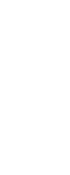 3. Receptarea de mesaje scrise în diverse situaţii de comunicare3.1. Identificarea informaţiilor din panouri și semne aflate în locuri publice pentru facilitarea orientării3.2. Extragerea informaţiilor dintr-un text clar structurat (articole de ziar/digitale simple, broșuri), în care numerele și numele joacă un rol important3.3. Identificarea unor informaţii de detaliu din diferite documente3.4. Manifestarea curiozităţii pentru lectura de orientare4. Redactarea de mesaje în diverse situații de comunicare4.1. Redactarea de mesaje simple și scurte în contexte de necesitate imediată4.2. Prezentarea unei activităţi în scris, utilizând cuvinte de legătură („și“, „dar“, „pentru că“)4.3. Redactarea de texte scurte simple pe subiecte familiar4.4. Manifestarea disponibilităţii pentru schimbul de mesaje scrise simpleUnitatea deCompetențeConţinuturiNumăr deSăptămânaObservațiiînvăţarespecificeConţinuturioreSăptămânaObservațiiînvăţarespecificeoreSemestrul IStarter Unit1.1; 1.2; 1.3;Vocabulary: Greetings, the alphabet, numbers, time, classroom objects, personal possessionsTestare inițială2.2; 2.3; 2.4;and adjectives, days of the week, months and dates, countries, nationalities and languagespentru S12.5; 3.2; 3.3;Communication: Telling the time, speaking about classroom objects, colours, the alphabet andCommunication: Telling the time, speaking about classroom objects, colours, the alphabet and3.4; 4.1; 4.2;spelling161 – 44.4Grammar: Demonstrative pronouns, possessive adjectives and possessive pronouns, possessive161 – 44.4Grammar: Demonstrative pronouns, possessive adjectives and possessive pronouns, possessive’s, be: affirmative, negative and questionsSpeaking and listening: GreetingsSpeaking and listening: GreetingsReal Talk: What’s your name? Where are you from? Asking for clarificationUnit 11.1; 1.2; 1.3;Vocabulary: Family and friendsPeople1.4; 2.1; 2.2;Reading: An online article2.3; 2.4; 2.5;Grammar: Have got – affirmative, negative, questions and short answers, comparative and super-Grammar: Have got – affirmative, negative, questions and short answers, comparative and super-3.1; 3.2; 3.3;lative adjectives3.4; 4.1; 4.2;Listening: A conversation. Describing people125 – 74.3; 4.4Writing: A description of a personWriting: A description of a personSpeaking: Real Talk: What’s your phone number? What’s your email address? On the phoneSpeaking: Real Talk: What’s your phone number? What’s your email address? On the phoneDiscover culture: My family, by Boris Moldanov – an online interviewDiscover culture: My family, by Boris Moldanov – an online interviewCLIL: Maths – fractions. The Land Down UnderCLIL: Maths – fractions. The Land Down UnderUnit 21.1; 1.2; 1.3;Vocabulary: Daily routines and time expressionsVocabulary: Daily routines and time expressionsIt’s your life1.4; 2.1; 2.2;Reading: An online forum2.3; 2.4; 2.5;Grammar: Present simple – affirmative and negative, Present simple – Yes/No andGrammar: Present simple – affirmative and negative, Present simple – Yes/No and3.1; 3.2; 3.3;Wh- questions, adverbs of frequency3.4; 4.1; 4.2;Listening: After school activities. A conversation128 – 104.3; 4.4Writing: A blog postSpeaking: Real Talk: What do you do after school? Asking for informationSpeaking: Real Talk: What do you do after school? Asking for informationDiscover culture: Chinese gymnast – a blogDiscover culture: Chinese gymnast – a blogCLIL: Science – the Earth’s movements. MarsCLIL: Science – the Earth’s movements. MarsUnitatea deCompetențeConţinuturiNumăr deSăptămânaObservațiiînvăţarespecificeConţinuturioreSăptămânaObservațiiînvăţarespecificeoreRevision1.1; 1.2; 1.3;Vocabulary and grammar items from units Starter, 1 and 21.4; 2.1; 2.2;Suggested source: workbook2.3; 2.4; 2.5;811 – 123.1; 3.2; 3.3;Holidays – Christmas time, New Year’s Eve811 – 123.1; 3.2; 3.3;Holidays – Christmas time, New Year’s Eve3.4; 4.1; 4.2;Let’s have fun! – A world of tales4.3; 4.4Unit 31.1; 1.2; 1.3;Vocabulary: Places in a schoolSchooldays1.4; 2.1; 2.2;Reading: A magazine article2.3; 2.4; 2.5;Grammar: Can for ability and permission, object pronouns, like/love/hate/don’t mind + ing3.1; 3.2; 3.3;Listening: A podcast. School subjects3.4; 4.1; 4.2;Writing: An email1213 – 154.3; 4.4Speaking: Real Talk: Can you use your mobile phone at school?Asking and giving permissionDiscover culture: South African schoolgirl – a profileDiscover culture: South African schoolgirl – a profileCLIL: Design and Technology – drawing tools. Da Vinci’s DesignCLIL: Design and Technology – drawing tools. Da Vinci’s DesignUnit 4Vocabulary: FoodFood!Reading: A magazine articleGrammar: Countable and uncountable nouns, a/an, some and any, there is/there are, much/Grammar: Countable and uncountable nouns, a/an, some and any, there is/there are, much/many/a lot of, how much/many?Listening: A conversation. Meals and coursesListening: A conversation. Meals and courses816 – 17Writing: A report816 – 17Writing: A reportSpeaking: Real Talk: What do you usually have for lunch?Speaking: Real Talk: What do you usually have for lunch?Ordering foodDiscover culture: Dabbawallas – a magazine interviewDiscover culture: Dabbawallas – a magazine interviewCLIL: Geography – Climate and food. Mountains of RiceCLIL: Geography – Climate and food. Mountains of RiceSăptămâna18altfel18altfelUnitatea deCompetențeConţinuturiNumăr deSăptămânaObservațiiînvăţarespecificeConţinuturioreSăptămânaObservațiiînvăţarespecificeoreSemestrul al II-leaUnit 51.1; 1.2; 1.3;Vocabulary: AnimalsAnimal world1.4; 2.1; 2.2;Reading: A quiz2.3; 2.4; 2.5;Grammar: Present continuous, Present simple vs present continuous3.1; 3.2; 3.3;Listening: A conversation. Action verbs1219 – 21Writing: A description of an animal1219 – 21Writing: A description of an animalSpeaking: Real Talk: Do you like going to museums? Asking for and giving directionsSpeaking: Real Talk: Do you like going to museums? Asking for and giving directionsDiscover culture: Animals in the city – an articleDiscover culture: Animals in the city – an articleCLIL: Science – vertebrates. ChameleonsCLIL: Science – vertebrates. ChameleonsRevision1.1; 1.2; 1.3;1.4; 2.1; 2.2;2.3; 2.4; 2.5;Vocabulary and grammar items from units 3, 4 and 5822 – 233.1; 3.2; 3.3;Suggested source: workbook822 – 233.1; 3.2; 3.3;Suggested source: workbook3.4; 4.1; 4.2;4.3; 4.4Unit 61.1; 1.2; 1.3;Vocabulary: Places in a town 1City life1.4; 2.1; 2.2;Reading: An information text2.3; 2.4; 2.5;Grammar: Imperatives, articles: definite, indefinite and zero3.1; 3.2; 3.3;Listening: A report. Places in a town 21224 – 263.4; 4.1; 4.2;Writing: A description of a place1224 – 263.4; 4.1; 4.2;Writing: A description of a place4.3; 4.4Speaking: Real Talk: Where do you usually go with your friends? SequencingDiscover culture: The bowler – An articleDiscover culture: The bowler – An articleCLIL: Art – images and communication. Big ArtCLIL: Art – images and communication. Big ArtUnit 71.1; 1.2; 1.3;Vocabulary: Sports and activitiesSport1.4; 2.1; 2.2;Reading: FAQs about sumo wrestlers2.3; 2.4; 2.5;Grammar: Demonstratives, prepositions of movement3.1; 3.2; 3.3;Present simple: Wh- questions3.4; 4.1; 4.2;Listening: A conversation. Clothes1227 – 294.3; 4.4Writing: A biographySpeaking: Real Talk: What’s your favourite sport and why? Expressing interestSpeaking: Real Talk: What’s your favourite sport and why? Expressing interestDiscover culture: The bowler – an articleDiscover culture: The bowler – an articleCLIL: PE – outdoor sports and activities. Extreme fishingCLIL: PE – outdoor sports and activities. Extreme fishingUnitatea deCompetențeConţinuturiNumăr deSăptămânaObservațiiînvăţarespecificeConţinuturioreSăptămânaObservațiiînvăţarespecificeoreSemestrul al II-leaUnit 81.1; 1.2; 1.3;Vocabulary: Seasons and weatherHolidays1.4; 2.1; 2.2;Reading: A web page2.3; 2.4; 2.5;Grammar: Be going to future, Future with will/won’t3.1; 3.2; 3.3;Listening: A conversation. Landscapes3.4; 4.1; 4.2;Writing: An email1230 – 324.3; 4.4Speaking: Real Talk: Where do you like going on holiday? Making suggestions1230 – 324.3; 4.4Speaking: Real Talk: Where do you like going on holiday? Making suggestionsDiscover culture: Alaska – Extreme sportsDiscover culture: Alaska – Extreme sportsA holiday brochureCLIL: Maths – frequency tables and bar charts.CLIL: Maths – frequency tables and bar charts.Holiday in AustraliaFinal Revision1.1; 1.2; 1.3;Vocabulary and grammar items from units 6, 7 and 8Vocabulary and grammar items from units 6, 7 and 81.4; 2.1; 2.2;Vocabulary and grammar items from units 6, 7 and 8Vocabulary and grammar items from units 6, 7 and 82.3; 2.4; 2.5;Suggested source: workbook3.1; 3.2; 3.3;Final Evaluation Test1233 – 353.4; 4.1; 4.2;Final Evaluation Test4.3; 4.4Holidays – Valentine’s Day, Easter timeHolidays – Valentine’s Day, Easter timeLet’s have fun! – Songs. FilmsLet’s have fun! – Songs. Films